ЗВІТ ПРО РОБОТУВІДДІЛУ У СПРАВАХ СІМ'Ї, МОЛОДІ ТА СПОРТУ  2019 рік	Основним завданням відділу у справах сім’ї, молоді та спорту є забезпечення на території міста реалізації державної політики стосовно дітей, жінок та сім’ї; фізичної культури і спорту; молоді; національно-патріотичного виховання молоді; оздоровлення та відпочинку дітей міста.Відділом розроблені 4 міські програми, які є вектором нашої роботи: Міська програма реалізації державної молодіжної та сімейної політики на території міста Лисичанськ на 2016-2020 роки, Міська програма розвитку фізичної культури і спорту на 2017-2021 роки, Міська програма оздоровлення та відпочинку на території міста Лисичанськ на 2017-2021 роки, міська Програма національно-патріотичного виховання дітей та молоді у м. Лисичанську 2018-2021 роки.При відділі створені та працюють Координаційні ради: з питань національно-патріотичного виховання дітей та молоді; з питань відпочинку і оздоровлення дітей та підлітків; з питань сім’ї, гендерної рівності, демографічного розвитку, запобігання насильству в сім’ї та протидії торгівлі людьми; з питань популяризації серед населення оздоровчої рухової активності.За звітний період вхідна кореспонденція відділу - 1351 документ, вихідна кореспонденція - 695 документів, з них: 149 відповідей на документи, які потребують швидкого реагування, або значяться  на контролі з тривалим терміном виконання.В цілому роботу відділу можна умовно розділити на декілька напрямів:Фізична культура та спортУ місті всіма видами фізичної культури і спорту займається понад 13352 осіб, що становить 12,9% від загальної чисельності населення. На базі спортивних споруд міста діють 103 спортивних секцій, в яких займається понад 4,5 тис. чоловік. З них молоді та неповнолітніх 3,8 тис. Працює 38 тренерів, з них 25 штатні.  КЗ «Лисичанська МДЮСШ» має структурні підрозділи: спортивно-культурна оздоровча база «Лисичанець», культурно-оздоровчий комплекс стадіон «Шахтар», адміністративна будівля ЖЕК № 5 (спорт корпус «Південний»), спортивна зала «Скляр», футбольне поле «Скляр», спортивна зала «Пролетарій». Кількість учнів КЗ «ЛМДЮСШ» - 792 особи з 15 видів спорту серед  яких олімпійські (бадмінтон, веслування на байдарках і каное, бокс, дзюдо, футбол, гімнастика спортивна, боротьба греко-римська, боротьба вільна, стрибки на батуті та акробатичній доріжці) і неолімпійські (косікі карате, айкідо, акробатичний рок-н-рол, боротьба самбо, пауерліфтинг), та групи здоров’я серед дорослих мешканців міста.Також в місті діють 10 Федерацій з видів спорту міського та обласного рівній, Всеукраїнський осередок кінологів. Здійснюють оздоровчу роботу спортивно-фізкультурні товариства «Україна» та «Спартак».У січні 2019 року в нашому місті було започатковано загальноміський захід з підведення спортивних підсумків та шанування найкращих спортсменів міста « Підсумки року». Традиційно у цьому році на стадіоні «Шахтар» проходила Спартакіада допризовної молоді, в якій приймали участь підлітки ЗОШ, ДПТНЗ, професійних ліцеїв та вищих навчальних закладів міста. Постійно підтримується зв’язок з робітниками міського військового комісаріату. 17 травня в місті Сєвєродонецьк, в приміщенні Луганського обласного драматичного театру пройшли урочистості з нагоди підведення обласних підсумків спортивної роботи за 2018 рік. За підсумками минулорічної спортивної роботи місто Лисичанськ було відзначено переможцем у номінації «Кращий організатор спортивно-масової роботи серед міст Луганської області».У 2019 році на базі Лисичанської інженерно-будівельної компанії створена футбольна команда «Будівельник»(президент Костянтин Жалдаков), яка приймає участь у чемпіонаті Луганської області з футболу серед дорослих та займає лідируючі позиції. Також підтримує розвиток дитячого футболу та юних боксерів міста. За результатами чемпіонату Луганської області з футболу  - команда виборола третє місце. В липні взяла участь у чемпіонаті України з футболу серед аматорських команд.На базі центральної бібліотеки розпочав роботу клуб любителів гри у шахи та шашки «Шах та Мат» під головуванням  КМС з шахів Олега Столяревського. Проводяться змагання серед різних верств населення. Зареєстрована громадська організація.Грамотами виконавчого комітету Лисичанської міської ради за вагомий внесок у розвиток фізичної культури та спорту в регіоні, створення позитивного іміджу міста на всеукраїнському рівні були відзначені вихованці спортивного клубу «Лідер» Ярослав Харитонов, Денис Ейсмонт, Микита Іванов, Софія Демченко, Сергій Кузнєцов, Данил Гончаров та їх тренер Олександр Каменюка з нагоди перемоги на чемпіонаті України з «Karate-Pro».Грамотою виконавчого комітету був нагороджений спортсмен спортивного клубу «Вітязь» Руслан Юпатов за перемогу у чемпіонаті України з кікбоксінгу ВАКО серед юніорів та юнаків.Під час проведення урочистого заходу до Дня фізичної культури та спорту в Україні в облдержадміністрації тренери-викладачі Лисичанської міської дитячо-юнацької спортивної школи Дмитро Федорчук та Андрій Лифар, голова громадської організації «Футбольний клуб «Лисичанський Будівельник» Костянтин Жалдаков, керівник міського фізкультурно-спортивного товариства «Спартак» Андрій Салахетдінов були відзначені Грамотами управління молоді та спорту Луганської облдержадміністрації.Грамотами Лисичанської міської ради до святкування Дня фізичної культури та спорту в Україні були відзначені: Поліна Герасєва (Айкідо), Владислав Маслов (стрибки на батуті та АКД), Дарина Степаненко (легка атлетика), Микола Маслов (Айкідо), Микита Зубков (боротьба самбо).22 травня, на спортивній культурно-оздоровчій базі «Лисичанець» відбулася традиційна Відкрита міська спартакіада інвалідів та членів їх сімей. Подібний захід проводиться вже 28 раз, а організатором спартакіади виступає відділ у справах сім'ї, молоді та спорту Лисичанської міської ради. Цього року в змаганнях взяли участь понад 100 спортсменів з інвалідністю з міст Лисичанськ, Сєвєродонецьк, Рубіжне, Кремінна, Щастя та Білокуракинського, Старобільського та Новоайдарського районів.Восени 2019 року лисичанські спортсмени взяли участь у Кубку світу в Словенії та у чемпіонаті світу з акробатичного рок-н-ролу у Франції та вибороли 10 місце на обох змаганнях.В листопаді на базі міської ДЮСШ було проведено Кубок України з Айкідо та одночасно пройшли Всеукраїнські змагання з Айкідо серед дітей, юнаків, кадетів, юніорів, та молоді (ІІІ-ІV ранг), чемпіонат України з Айкідо серед ветеранів.20 грудня, у Лисичанській міській ДЮСШ пройшов загальноміський захід «Спортивні підсумки 2019». За високі спортивні досягнення за підсумками року, високий професіоналізм, пропаганду здорового способу життя та формування позитивного іміджу міста були нагороджені кращі спортсмени, тренери та функціонери галузі спорту міста.Протягом звітного періоду було проведено два засідання Координаційної ради з питань популяризації оздоровчої рухової активності. В роботі Ради беруть участь начальники та спеціалісти структурних підрозділів Лисичанської міської ради, депутат міської ради, директор Лисичанської міської ДЮСШ, ветеран спорту, керівники фізичного виховання професійних ліцеїв та вищих навчальних закладів І-ІІ рівня акредитації, представники Лисичанського відділу поліції ГУНП в Луганській області, голова громадської організації та підприємці міста.В навчальних закладах міста рухова активність учнів не припиняється під час канікул За окремими планами проводяться змагання та робота спортивних секцій на канікулахЗ метою популяризації фізичної культури, спорту, олімпійського руху та пропаганди здорового способу життя в закладах освіти у вересні були проведені Олімпійський урок та Олімпійський тиждень, присвячені Дню фізичної культури і спортуПротягом  2019 року представники нашого міста взяли участь у спортивних змаганнях: — 39 Всеукраїнських, де вибороли 152 золоті, 171 срібних, 122 бронзових нагород; — 72 обласних, де вибороли 491 золотих, 386 срібних, 263 бронзових нагород; — 30 міських, де вибороли 421 золоту, 388 срібних, 268 бронзові нагороди.У 2019 році за результативними показниками вихованцям ДЮСШ було присвоєно:
- юнацьких розрядів – 215 ( 83- І юн., 86 – ІІ юн., 46 – ІІІ юн.);
- 23 - І розрядів
- 34 – ІІ розрядів
- 39 – ІІІ розрядів
- 18 розрядів КМС1 звання МС України17 учнів  КЗ «ЛМДЮСШ»  у 2019 році входили до збірних команд України:
-       кандидат до збірної команди України – 4 чол. – відділення айкідо, акробатичного рок-н-ролу, боротьби самбо;
- резервний склад збірної команди України –  13 чол. – відділення айкідо, акробатичного рок-н-ролу, На проведення міських спортивних заходів та забезпечення участі збірних команд міста у обласних та Всеукраїнських юнацьких спортивних іграх з олімпійських та не олімпійських видів спорту та інших спортивно-масових заходах серед учнівської молоді з міського бюджету, згідно міської програми розвитку фізичної культури та спорту на 2017-2021 роки в місті Лисичанськ, були виділені кошти у сумі 141 510 грн.00 коп.За рахунок коштів обласного бюджету, були виконані роботи з капітального ремонту покрівлі КЗ «ЛМДЮСШ», за адресою: вул. Штейгерська, 9. Також в серпні розпочалися роботи з реалізації проекту «Капітальний ремонт фасаду з утепленням будівлі спортивного залу «Скляр», розташованого за адресою: м. Лисичанськ, вул. Жовтнева, 314» за рахунок коштів ДФРР та 10% співфінансування з міського бюджету. Станом на кінець 2019 року роботи завершені. Влітку 2019 року з міського бюджету було виділено 225,0 тис.грн. та проведено ремонті роботи в спортивній залі за адресою: вул. Мічуріна,67, а саме роботи з відновлення водовідведення та водопостачання, ремонт приміщень роздягалень, душових та туалету. З листопада 2019 року на базі спортивної зали проводяться заняття з фізичної культури для учнів ЗОШ №5. У 2019 році з міського бюджету було виділено кошти на розробку проектно-кошторисної документації для будівництва майданчику на території КОК «Стадіон «Шахтар» за адресою: м. Лисичанськ, вул. В. Сосюри, 199. Станом на  20.12.2019 року проектно-кошторисна документація та експертиза по зазначеному проекту розроблена. Лисичанська міська рада подаватиме заявку на участь в отриманні субвенції з державного бюджету на будівництво мультифункціонального майданчика для занять ігровими видами спорту( баскетбол, волейбол, футбол, бадмінтон) у 2020 році.Сімейна політикаЗ напрямку сімейної, ґендерної політики, протидії торгівлі людьми, попередження ґендерного та домашнього  насильства проведена наступна робота:за звітний період 2019 року у Лисичанській міській раді відбулось 4 засідання Координаційної ради з питань сім’ї, ґендерної  рівності, демографічного розвитку, запобігання насильству в сім’ї та протидії торгівлі людьми (06.02.2019, 18.04.2019, 18.09.2019, 09.12.2019).Інформація про проведені засідання Координаційної ради та інформація з питань  протидії домашньому насильству, торгівлі людьми, контакти персонально – відповідальних осіб, служб, установ та організацій, де постраждалі особи можуть отримати допомогу, номери «гарячих ліній», останні новини систематично розміщується на офіційному веб-сайті Лисичанської міської ради http://lis.gov.ua/ та у розділі «Мешканцям міста» -«Протидія домашньому насильству».Відділом взята участь у наступних заходах з питань забезпечення рівних прав жінок і чоловіків, запобігання насильству в сім’ї та протидії торгівлі людьми:30.01.2019 - форум  «Механізми захисту прав жінок та дітей які проживають поблизу лінії розмежування» (м. Лисичанськ).21.02. 2019 - відеоконференція  місцевої Координаційної ради з питань сім’ї, ґендерної  рівності, демографічного розвитку, запобігання насильству в сім’ї та протидії торгівлі людьми з  обласною КР за темою: «Запобігання насильству стосовно жінок і домашньому насильству та боротьбу з цими явищами» (м. Лисичанськ).04.04.2019 -  тренінгове навчання для осіб, відповідальних за проведення процедури встановлення статусу особи, яка постраждала від торгівлі людьми за темою: «Протидія торгівлі людьми ідентифікація постраждалих та робота з ними» (м. Сєвєродонецьк).15.05.2019 - загальноміське свято «День Сім’ї», «День матері» , «День Батька» (12.09.2019) (мм. Лисичанськ, Новодружеськ, Привілля).28 -29.05.2019 - тренінг за проектом «Рівність заради безпеки» Локалізація НПД 1325 (м. Сєвєродонецьк).26.06.2019 - захід «Презентація результатів моніторингу виконання регіонального плану заходів з реалізації Національного плану дій з виконання резолюції Ради Безпеки ООН 1325 «Жінки, мир, безпека» (м. Сєвєродонецьк).30.07.2019 – акція до Всесвітнього Дня з протидії торгівлі людьми (мм. Лисичанськ, Новодружеськ, Привілля).21.08.2019 - круглий стіл «Розірви коло гендерного і домашнього насильства», захід проводив Лисичанський міський суд за участю представників правоохоронних органів, громадських організацій, соціальних служб, відділів  Лисичанської міської ради, ЗМІ, судів міст та районів Луганської області (м. Лисичанськ).09.09.2019 – захід  «Інтеграція питань гендерної рівності в стратегічне планування Луганської області» (м. Сєвєродонецьк).11- 13.09.2019 – семінар «Посилення спроможності системи надання комплексної підтримки постраждалим від домашнього й ґендерно зумовленого насильства на місцевому рівні: роль уповноважених осіб» (м. Святогірськ, Донецька область).16.09.2019 – тренінг «протидія торгівлі людьми, ідентифікація постраждалих та робота з ними» (м. Сєвєродонецьк).09.10.2019 - конференція «Досвід поширення національного механізму взаємодії суб’єктів, які здійснюють заходи у сфері протидії торгівлі  людьми, в Україні у Хмельницькій, Чернівецькій та Луганській областях (м. Хмельницький).18.10.2019 - загальноміський захід до відзначення Європейського дня боротьби з торгівлею людьми. У акції активну участь взяла молодь міст Лисичанська, привілля, Новодружеська.28.10.2019 – тренінгове навчання для представників відділу освіти та охорони здоров’я «Протидія  торгівлі людьми, ідентифікація постраждалих та робота з ними» (м. Лисичанськ).25.11.-10.12.2019 - щорічна Всеукраїнська акція «16 днів проти насильства». У продовж дії акції у містах Лисичанськ, Привілля, Новодружеськ проходили флешмоби, виставки малюнків та фото, зустрічі, тренінги, акції, семінари за даною тематикою. 26.11.2019 – тренінг «Гендерний підхід на місцевому рівні» (м. Сєвєродонецьк).27.11.2019 – проект «Рівність заради безпеки»  в Луганській області - участь у обговоренні проміжних результатів гендерного моніторингу, та формуванні рекомендацій до Верховної Ради України, політичних партій та інших ключових інституцій щодо широкого залучення жінок до виборчих процесів та політичного життя, збільшення представництва жінок на рівні прийняття рішень (м. Сєвєродонецьк).05.12.2019 – семінар «Розвиток мережі спеціалізованих послуг для осіб, що постраждали від домашнього насильства та насильства за ознакою статі на регіональному та місцевому рівнях: план дій для забезпечення сталого фінансування» (м. Сєвєродонецьк).09.12.2019 – у м. Лисичанську (район РТІ) відбулось відкриття муралу в рамках інформаційної кампанії «Розірви коло» та приурочене до щорічної Всеукраїнської акції «16 днів проти насильства». Стінопис (мурал) з образом дівчинки, яка гадає на квітці «любить чи не любить» - це символом перемоги добра і миру над насильством і зневірою, створено за фінансової підтримки уряду Великої Британії в рамках програми Фонду ООН у галузі народонаселення «комплексний підхід до вирішення проблеми насильства щодо жінок та дівчат в Україні».18- 19.12.2019 – тренінг з питань запобігання та протидії домашньому насильству і насильству за ознакою статі по відношенню до жінок, чоловіків та дівчат: особливості надання допомоги постраждалим (м. Сєвєродонецьк).Відділом видано (у період з січня  по грудень 2019 року): посвідчень батьків багатодітної сім’ї — 138, посвідчень дитини з багатодітної сім’ї — 443. Багатодітних сімей (дані за І півріччя 2019 року)  — 295 (в них виховується дітей — 948), з них сімей : 236 сімей (3 дітей); 43 — (4 дітей); 13 — (5 дітей); 1 — (6 дітей), 0— (7 дітей); 1— (8 дітей), 0 — (9 дітей), 1 – (10 дітей). Дані оновлюються один раз на півроку відповідно до встановленого звіту.Багатодітних сімей (дані за ІІ півріччя 2019 року)  — 277 (в них виховується дітей — 984), з них сімей : 181 сімей (3 дітей); 63 — (4 дітей); 20 — (5 дітей); 8 — (6 дітей), 2— (7 дітей); 0— (8 дітей), 3 — (9 дітей), 0 – (10 дітей). Дані оновлюються один раз на півроку відповідно до встановленого звіту.Протягом першого півріччя 2019 року двом жінкам, представницям  ромської національної меншини, що народили більше 5-ти дітей кожна, надана консультація з питання збору документів щодо присвоєння почесного звання України «Мати-героїня».  За результатами розгляду наданих документів на засіданні Координаційної ради з питань сім’ї, ґендерної  рівності, демографічного розвитку, запобігання насильству в сім’ї та протидії торгівлі людьми одній жінці було відмовлено (відсутність підстав для порушення клопотання). Інша жінка документи на розгляд не надала.09.12.2019 на засіданні Координаційної ради з питань сім’ї, ґендерної  рівності, демографічного розвитку, запобігання насильству в сім’ї та протидії торгівлі людьми розглянута заява та документи від мешканки міста Лисичанська щодо присвоєння їй почесного звання України «Мати-героїня». Прийнято рішення порушити клопотання перед Луганською ОДА про присвоєння  жінці яка народила і виховала 6 дітей,  почесного звання України «Мати – героїня». Відповідно до інформації Лисичанського відділу поліції ГУНП в Луганській області, з яким відділ тісно співпрацює в напрямку попередження   насильства в сім’ї,   кількість звернень щодо  насильства в сім'ї які надійшли протягом звітного періоду  становить – 770 (переважно - психологічне насильство стосовно жінок). Із 770 звернень -  надійшло від дітей - 18, жінок – 628, чоловіків - 124. Кількість осіб, які перебувають на обліку з приводу вчинення насильства в сім'ї – 137. 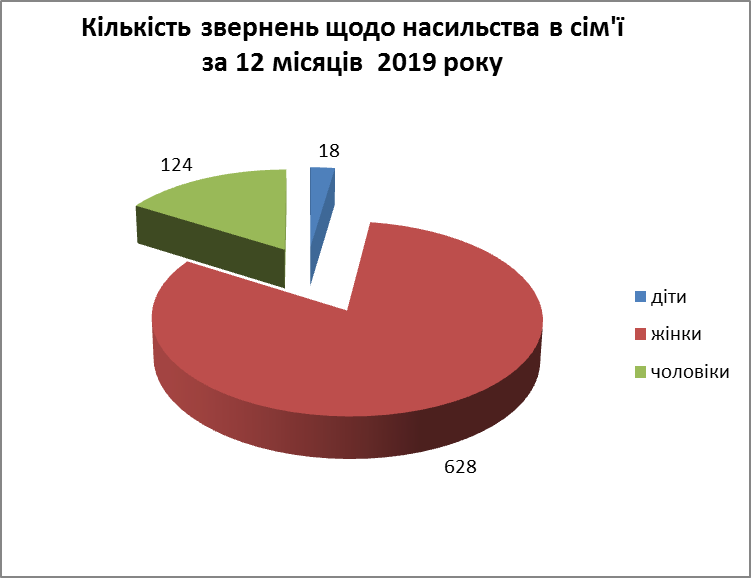 З урахуванням аналізу стану правопорушень в місті проводились спільні профілактичні заходи щодо попередження насильства в сім’ї, до яких залучались працівники Лисичанського ВП ГУНП в Луганській області, служби у справах дітей, КЗ «Лисичанський міський центр соціальних служб для сім’ї, дітей та молоді». Загалом обстежено 28 сімей де діти (45) постраждали від домашнього насильства чи стали свідками конфлікту. У місті серед навчальних закладів відділу освіти, закладів відділу культури систематично проводяться заходи щодо попередження ґендерного та домашнього насильства. Створена і діє «гаряча лінія» з попередження домашнього насильства, торгівлі людьми. Заяв або повідомлень про факти торгівлі людьми до відділу не надходило. Але на території м. Лисичанська правоохоронцями виявлено 1 особу (трудова експлуатація, встановлено статус особи, яка постраждала від торгівлі людьми). У місті серед навчальних закладів відділу освіти, закладів відділу культури систематично проводяться заходи щодо попередження ґендерного та домашнього насильства, та протидії  торгівлі людьми. До проведення інформаційних кампаній долучаються відділи, служби, заклади, що здійснюють заходи у сфері запобігання та протидії домашньому насильству і насильству за ознакою статі, молодь міста, ГО «Лисичанська міська рада жінок». Так з метою підвищення рівня обізнаності населення міст Лисичанськ, Новодружеськ, Привілля щодо феномену торгівлі людьми та небайдужості громадськості до цього явища та з нагоди відзначення 30 липня 2019 року Всесвітнього дня протидії торгівлі людьми; 18 жовтня 2019 року до відзначення Європейського Дня боротьби з торгівлею людьми навчальними закладами проведено учнівська та студентська акції #ПротиДій Торгівлі людьми#. 25.11.-10.12.2019 – відбулась щорічна Всеукраїнська акція «16 днів проти насильства». У продовж дії акції у містах Лисичанськ, Привілля, Новодружеськ проходили флешмоби, виставки малюнків та фото, зустрічі, тренінги, акції, семінари за даною тематикою. У акції активну участь взяли учнівська та студентська молодь навчальних закладів І-ІІ рівнів акредитації та професійних ліцеїв, учні загальноосвітніх навчальних закладів відділу освіти, учні та відвідувачі закладів відділу культури, громадські організації міста.Оздоровлення та відпочинокНа виконання міської Програми оздоровлення та відпочинку дітей на 2017-2021 роки виконавчим комітетом Лисичанської міської ради 2 квітня 2019 року було прийняте рішення № 154 «Про організацію відпочинку та оздоровлення дітей і підлітків у літній період 2019 року».Згідно Програми оздоровлення та відпочинку дітей на 2017-2021 роки з міського бюджету у 2019 році виділено на проведення літньої оздоровчої кампанії кошти у сумі  1 141 493 грн. 21 коп.:- 853 285 грн. 00 коп. - відкриття літніх пришкільних таборів з денним перебуванням;- 176700 грн. 00коп. - забезпечення оздоровленням дітей, що потребують особливої соціальної уваги та підтримки (31 путівка для дітей пільгових категорій в ДОТ «Зоря», м. Кремінна);- 40 008 грн. 21 коп.– відкриття спортивного ДОТ «Рекорд» з денним перебуванням;- 71 500 грн. 00 коп. – забезпечення оздоровленням дітей, які опинилися у складних життєвих обставинах (13 путівок для дітей, які потребують особливої уваги та підтримки КЗ «Центр соціально-психологічної реабілітації дітей».Протягом літа 2019 року за рахунок місцевої оздоровчої бази м. Лисичанськ, яка нараховує 19 Літніх пришкільних таборів з денним перебуванням (ЗОШ № 2, 3, 4, 5, 6, 7, 8, 9, 12, 13, 14, 18, 24, 25, 26, 27, НВК «Гарант», 29, 30), охоплено відпочинком 1600 дітей пільгової категорії з організацією харчування 36 грн. 93 коп. на 1 дитину та 1 табір з денним перебуванням при КЗ «Лисичанська ДЮСШ» зі спортивним ухилом «Рекорд», в якому охоплено відпочинком 68 вихованців міської ДЮСШ.Відділом велась активна робота з керівниками підприємств та організацій міста різних форм власності, які не мають власної оздоровчої бази, щодо можливості виділення коштів для придбання путівок в дитячі заклади оздоровлення України для оздоровлення дітей працівників. Так,  у літній період 2019 року підприємствами та організаціями міста виділено 2 180 196 грн. 06 коп. на організацію літнього оздоровлення і відпочинку 476 дітей  працівників підприємств, а саме:- ПАТ «Лисичанськвугілля» - 173 дитини (899 000 грн. 00 коп.) оздоровлено в ДОТ «Зоря»;- ПрАТ «ЛИНІК» - 163 дитини (769 300 грн. 00 коп.) оздоровлено 50 дітей  в ДОТ «Салют» с. Кирилівка, 35 дітей ДОТ «Мрія»; відпочило 78 дітей санаторій НИВА м. Бердянськ, база с. Урзуф;    - Лисичанська міська організація профспілки  працівників охорони здоров’я України – 55 дітей (297 828 грн. 00 коп.) оздоровлено ДОТ «Джура», ДОТ «Зоря», санаторій   «Перлина»;- КП «Лисичанськтепломережа» -  45 дітей (79 601 грн. 36 коп.) оздоровлено 11 дітей  ДОТ «Зоря», ДОТ «Мрія», відпочило 34 дитини турбаза «Оскол», с. Урзуф;- Профспілка працівників освіти – 31 дитина (99 470 грн.00 коп.) оздоровлено в ДОТ «Зоря»;- ТОВ «ЛИСПИ» - 5 дітей (13 570 грн. 00 коп.) оздоровлено ДОТ «Полтава» м. Полтава, ДОТ «Факел» м. Бердянськ;- ЛКСП «Лисичанськводоканал» -  4 дітей (21 426 грн. 70 коп.) оздоровлено ДОТ «Мрія».Відділом у справах сім‘ї, молоді та спорту протягом 2019 року направлено 65 дітей пільгової категорії на оздоровлення і відпочинок в оздоровчі заклади України, а саме: - до українського дитячого центру «Молода гвардія» м. Одеса 24 дитини, з них: дітей-сиріт та дітей, позбавлених батьківського піклування – 16; дітей учасників АТО/ООС - 2, дітей, зареєстрованих як внутрішньо переміщені особи – 3, талановитих та обдарованих дітей – 3;- до міжнародного дитячого центру «Артек» Київська обл. 29 дітей, з них: дітей-сиріт та дітей, позбавлених батьківського піклування – 18, дітей-інвалідів - 2, зареєстрованих як внутрішньо переміщені особи – 3, талановитих та обдарованих дітей – 2, дітей, які перебувають на диспансерному обліку – 2, дітей учасників АТО/ООС – 1, дітей з багатодітних родин - 1;- до Центру реабілітації для дітей «Сергіївка» (Одеська обл.) 12 дітей, з них:  зареєстрованих як внутрішньо переміщені особи – 1, з  багатодітних родин – 4, дітей, які перебувають на диспансерному обліку – 2, дітей учасників АТО/ООС – 5.КУ «Територіальне медичне об’єднання м. Лисичанськ» організувало направлення на санаторно-курортне лікування та оздоровлення дітей пільгових категорій  в лікувально-профілактичні установи України. Так, 200 дітей м. Лисичанськ (з них 4 дитини-сироти та дітей позбавлених батьківського піклування, 1 дитина батько якої загинув у районі проведення АТО/ООС, 24 дітей-інвалідів, 2 рідні дитини прийомних батьків, які проживають у прийомній сім’ї, 19 дітей з багатодітних та малозабезпечених сімей, 3 дитини осіб, визнаних учасниками бойових дій відповідно до пункту 19 частини першої статті 6 Закону України “Про статус ветеранів війни, гарантії їх соціального захисту», 2 дитини, зареєстровані як внутрішньо переміщена особа та 145 дітей, які перебувають на диспансерному обліку) оздоровились в санаторних закладах охорони здоров’я України: «Зелена гірка» м. Одеса, «Затока» м. Одеса, «Люстдорф» м. Одеса, «Хаджибей» м. Одеса, санаторій ім. Чкалова м. Одеса, «Джерело» м. Трускавець, «Бердянський» м. Бердянськ, «Закарпатський» м. Яремча.	За рахунок спонсорів  18 дітей пільгових категорій оздоровлено в ДОТ «Лісова Галявина», 40 дітей ДЛМТ КЗ «ЛСМШ І-ІІІ ст. №8» оздоровлено  в ПДЗОВ «Джура».	Навчальні заклади міста у літній період організували поїздки для 86 учнів на відпочинок до м.м.: Київ, Одеса, Очаків, Херсон,  Ямпіль.Впродовж літа 2019 КЗ «ЛМДЮСШ» в рамках навчально-тренувальних зборів з групами вихованців (105 дітей) виїжджали на відпочинок , а саме: з акробатичного рок-н-ролу 26 дітей до м. Кремінна,14 дітей до смт. Білогорівка; зі стрибків на акробатичній доріжці 30 дітей до м. Генічеськ; з боротьби самбо та дзюдо 35 дітей до м. Кремінна.Різними формами відпочинку та оздоровлення планувалось охопити і було охоплено 3850/3948 (102,5%) дітей віком від 7 до 18 років, з них (780/870(111,5%) – оздоровлено, 3070/3078 (100,6%) – охоплено відпочинком), з яких 3480/3591 (103,2%) дітей, що належать до пільгових категорій (600/692 (115,3%) – оздоровлено, 2880/2899 (100,6%) – охоплено відпочинком), а саме:- діти-сироти, діти, позбавлені батьківського піклування – 206/223 (108,2%);- діти осіб, визнаних учасниками бойових дій відповідно до пункту 19 частини першої статті 6 Закону України “Про статус ветеранів війни, гарантії їх соціального захисту ” – 230/241 (104,8%);- діти, один із батьків яких загинув (пропав безвісти) у районі проведення антитерористичних операцій, бойових дій чи збройних конфліктів або помер внаслідок поранення, контузії чи каліцтва, одержаних у районі проведення антитерористичних операцій, бойових дій чи збройних конфліктів, а також внаслідок захворювання, одержаного у період участі в антитерористичній операції – 1/1 (100%);- діти, зареєстровані як внутрішньо переміщені особи – 560/568 (101,4%);- діти, взяті на облік службами у справах дітей як такі, що перебувають у складних життєвих обставинах - 25/25 (100%);- діти з інвалідністю – 215/224 (104,2%);- діти, батьки яких загинули від нещасних випадків на виробництві або під час виконання службових обов’язків – 13/13 (100%);- діти, які постраждали внаслідок Чорнобильської катастрофи, внаслідок стихійного лиха, техногенних аварій, катастроф - 36/36 (100%);- діти з багатодітних сімей – 640/656 (102,5%);- діти з малозабезпечених сімей – 390/392 (100,5%);- діти, які перебувають на диспансерному обліку - 494/535 (108,3%);- талановиті та обдаровані діти, відмінники навчання, лідери дитячих громадських організацій – 410/412 (100,5%);- діти-учасники дитячих творчих колективів та спортивних команд – 260/264 (101,5%).Таким чином Лисичанська міська рада вжила всі необхідні заходи щодо охоплення оздоровленням та відпочинком дітей шкільного віку не менше рівня минулого року та планових показників.Молодіжна політика та національно-патріотичне виховання молоді.У ході виконання міської програми реалізації державної молодіжної та сімейної політики на території міста Лисичанськ на 2016-2020 роки за 12 місяців 2019 року відділом було організовано проведення молодіжних і національно-патріотичних загальноміських заходів: - зустріч молоді міста з учасниками бойових дій ХХ-ХХІ століття. Зустріч поколінь: «Захисникам України присвячується»;- щорічний міський стрілецький турнір «Кубок «Сокола»;- конкурс талановитої молоді «Світ моделей»;- міські змагання ЛЦНТТУМ з паперових моделей літаків;- урочисті проводи молоді міста до лав ЗСУ (І, ІІ призови);- міський фестиваль-конкурс української патріотичної пісні «Озброєні піснею»; - міський етап Всеукраїнської спартакіади допризовної молоді;- регіональний фестиваль творчої молоді «Сузір’я колискової Донбасу»;- І міський етап Всеукраїнської дитячо-юнацької військово-патріотичної гри «Сокіл»» («Джура»);- загальноміське свято до Дня Молоді в Україні;- загальноміський молодіжний флешмоб до Дня Конституції України;- міський розважальний фестиваль «Лисичанськ – кольорове місто»;- міський фестиваль юних рятувальників «Школа безпеки»;-міський фестиваль конкурсу КВК серед студентських команд вищих та професійно-технічних навчальних закладів міста;- міський вокальний конкурс «Квітка душа», присвячений пам'яті Ірини Томко;- відкриті змагання моделей драгстерів (швидкісних автомобілів), присвячених Дню Збройних Сил України;- міський захід, присвячений святкуванню «Дня Святого Миколая».З метою налагодження співпраці з молодіжними активістами, дитячими та молодіжними громадськими організаціями, органи місцевого самоврядування всіляко сприяли інформованості, залученню та участі молоді міста у всеукраїнських та міжнародних проектах, заходах, акціях. На сьогодні ведеться активна співпраця з ГО «Молодіжна спільнота Лисичанська», ГО «The people», Лисичанська міська організація Товариства Червоного Хреста України, Луганське відділення Всеукраїнського громадського руху «Школа безпеки», ГО «Світло культури», ЛКП «Кінотеатр «Дружба» молодіжний центр «Дружба», військово-спортивний клуб "Сокіл", молодіжний простір Druzi_hub («Шкільне підприємництво»). Результатом співпраці стало проведення таких заходів:1) фінал Всеукраїнської благодійної акції «Серце до серця»;2) Тиха вечiрка "Good Silent Party II";3) весняний фестиваль «ДружбаФест»;4) фестиваль урбан-культур «Закриття сезону»;5) Всеукраїнський фестиваль «З країни в Україну»;Зазначимо, що в місті активізувалась робота щодо створення нових молодіжних центрів та просторів: ЛКП «Кінотеатр «Дружба» молодіжний центр «Дружба», Druzi_hub, Військово-спортивний клуб "Сокіл", Вільний простір «Dream», Клуб вивчення англійської мови, Ігровий молодіжний простір «Fox club». 27 грудня 2019 року відбулось відкриття громадського простору «Fox club» в центральній бібліотеці міста. Окрім того, найближчим часом заплановано реалізувати такі проекти, як створення Волонтерського молодіжного центру та Безкоштовного громадського простіру «Fox club».Молодіжні громадські організації виявляють активну зацікавленість щодо розвитку міста. Протягом року відбулась презентація архітектурного плану «Водної станції» від ГО «Місто-сад», розроблений у рамках проекту «Все перетвориться на Місто-сад: від Маріуполя до Лисичанська», за підтримки проекту «Зміцнення громадської довіри» (UCBI II) та Агентства США з міжнародного розвитку (USAID) та культурного проекту «Арт простір RED Castle» від ГО «Молодіжна спільнота Лисичанська» в рамках конкурсу з адвокаційних кампаній YouthImpact від National Youth Council of Ukraine - NYCUkraine, що реалізується у партнерстві з UNICEF Ukraine.Значна увага приділяється створенню умов для інтелектуального самовдосконалення, розвитку неформальної освіти молоді та творчої особистості. З метою набуття молодими людьми знань, навичок та інших компетентностей поза системою освіти протягом 2019 року студенти вищих навчальних закладів І-ІІ рівнів акредитації пройшли тренінги в рамках проекту «Створення системи служб порозуміння для впровадження медіації за принципом рівний-рівному та вирішення конфліктів мирним шляхом в закладах освіти Донецької та Луганської областей», який здійснюється ЮНІСЕФ та ГО «Ла Страда-Україна». Активна молодь міста брала участь у триденній зустрічі випускників програми Майстерня Молодіжної Демократії та культурне картування, у проекті в рамках Програми «Молодь змінить Україну» від фонду Богдана Гаврілішина (м. Вена), у презентаційному форумі «Живи і працюй в Україні», члени міської молодіжної ради - у Молодіжному форумі в м. Святогірську в рамках Програми ООН з відновлення та миротворення, у молодіжному проекті U-Report та ін. Студенти Лисичанського державного гірничо-індустріального коледжу та ДПТНЗ "Привільський професійний ліцей" в рамках Всеукраїнського тижня права прийняли участь у семінарі "Загальна декларація прав людини" та "Гендерна рівність" за участі представників ГО " Жіноча правозахисна група.В місті ведеться постійна робота з національно-патріотичного напрямку. Налагоджено ефективну міжвідомчу взаємодію органів місцевого самоврядування та співпрацю з громадськими організаціями з питань національно-патріотичного виховання молоді. У місті продовжує роботу Координаційна рада з питань національно-патріотичного виховання молоді, до складу якої, окрім начальників та спеціалістів структурних підрозділів Лисичанської міської ради, загальноосвітніх та вищих навчальних закладів, входять представники Лисичанського міського комісаріату, Управління патрульної поліції, Лисичанського ВП ГУНП в Луганській області, Лисичанського міського краєзнавчого музею та громадської організації «Луганська обласна спілка ветеранів АТО».Протягом звітного періоду діти та молодь м. Лисичанська активно приймали участь в обласних та Всеукраїнських конкурсах, пошуково-дослідницьких роботах, акціях та благодійних заходах.В місті налагоджена співпраця з учасниками АТО, батальйонами, військовослужбовцями, які дислокуються у місті, та волонтерами організації «Від серця до серця» у проведенні заходів з національно-патріотичного виховання дітей та молоді. Для участі у шкільних, студентських та міських заходах у складі журі конкурсів та спортивних змагань запрошувались представники Лисичанського міського військового комісаріату, Лисичанського Загону прикордонної служби України, ветерани АТО. Усі інформаційні матеріали щодо національно-патріотичного виховання молоді розміщуються на офіційному сайті Лисичанської міської ради у розділі «Національно-патріотичне виховання» та регіональній газеті «Новый путь».Начальник відділу 							Ніна НЕЦВЄТНаталія Феденко (06451)73322Інна ШпаковськаІрина СухарєваТетяна Білокур